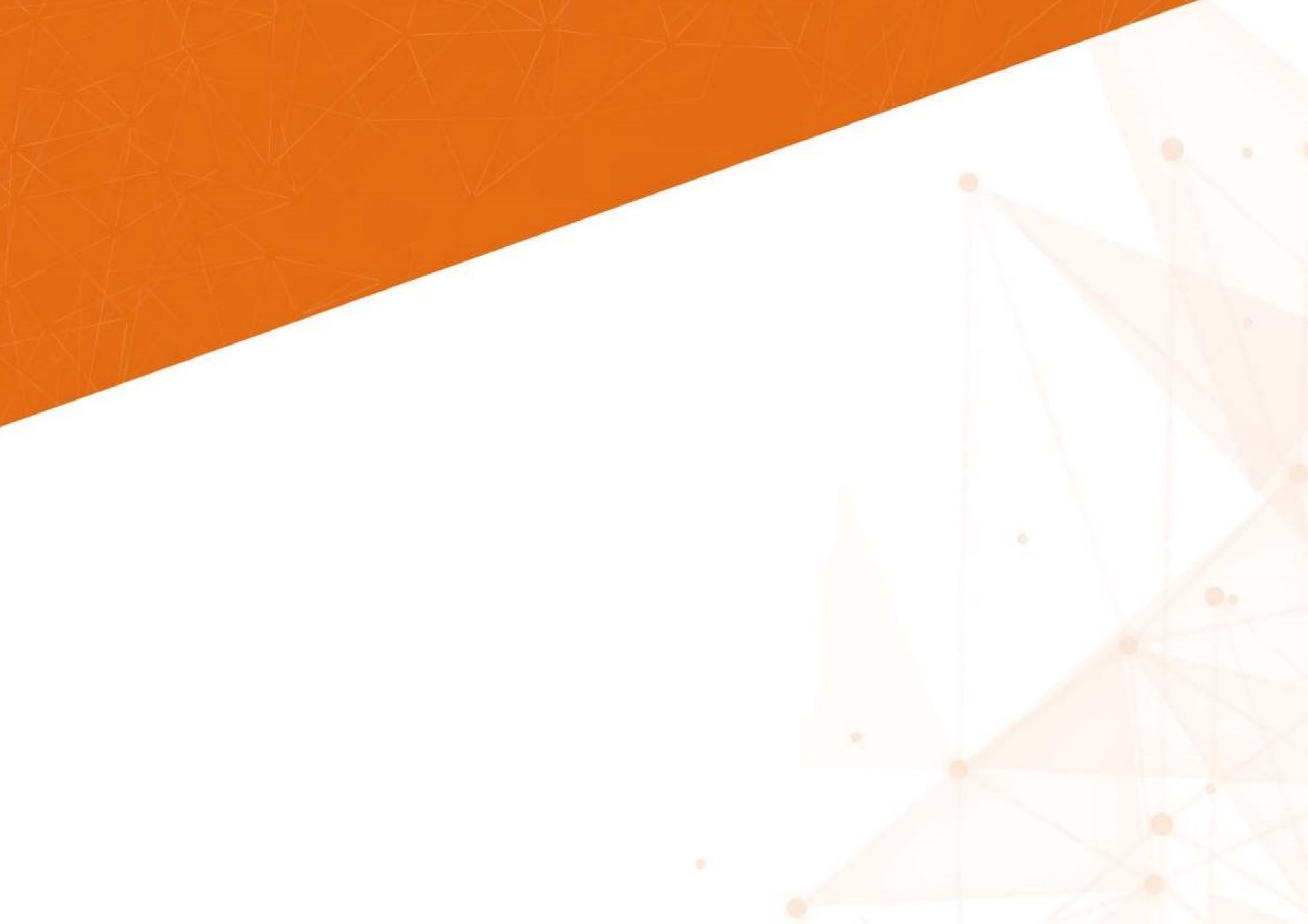 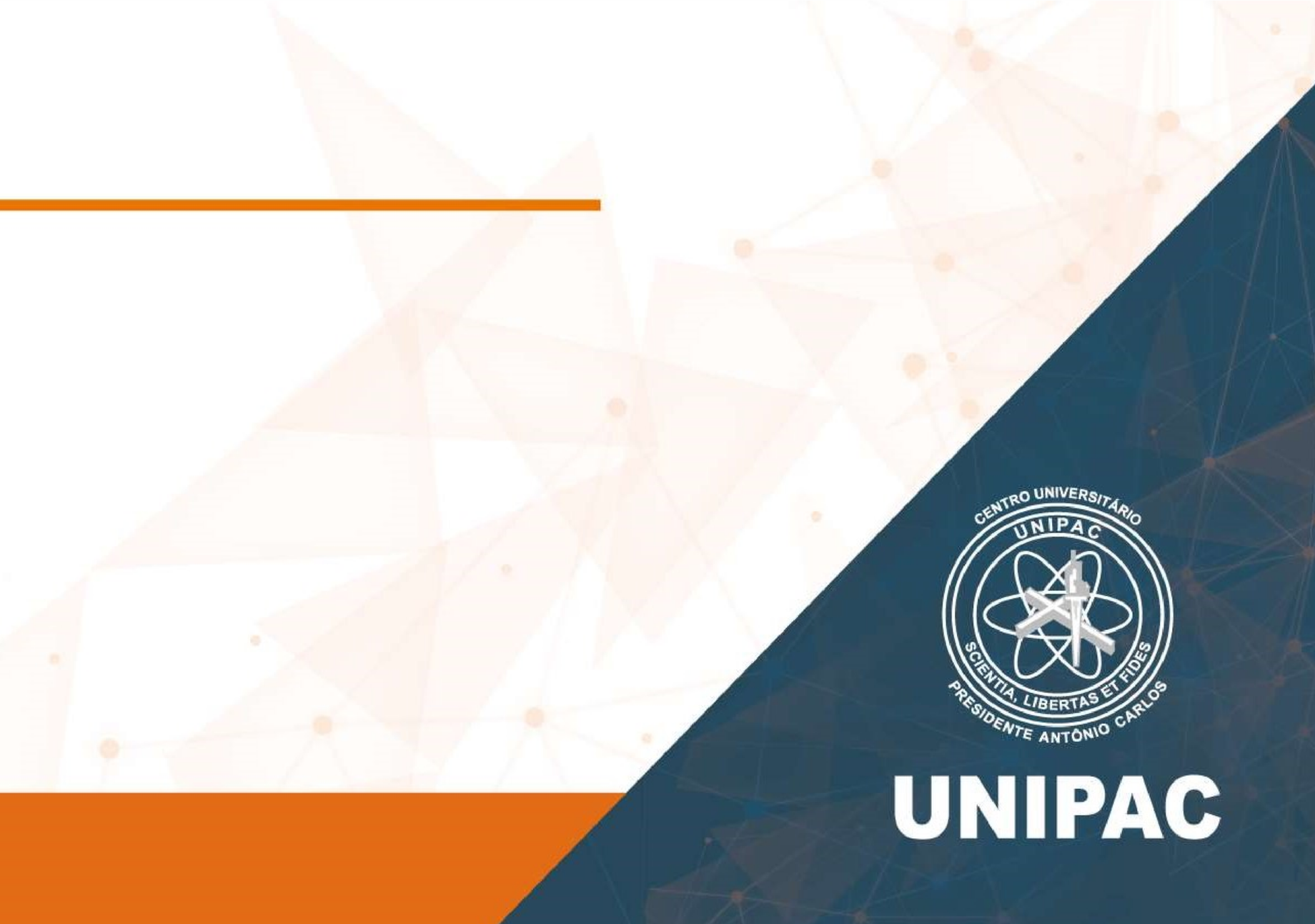 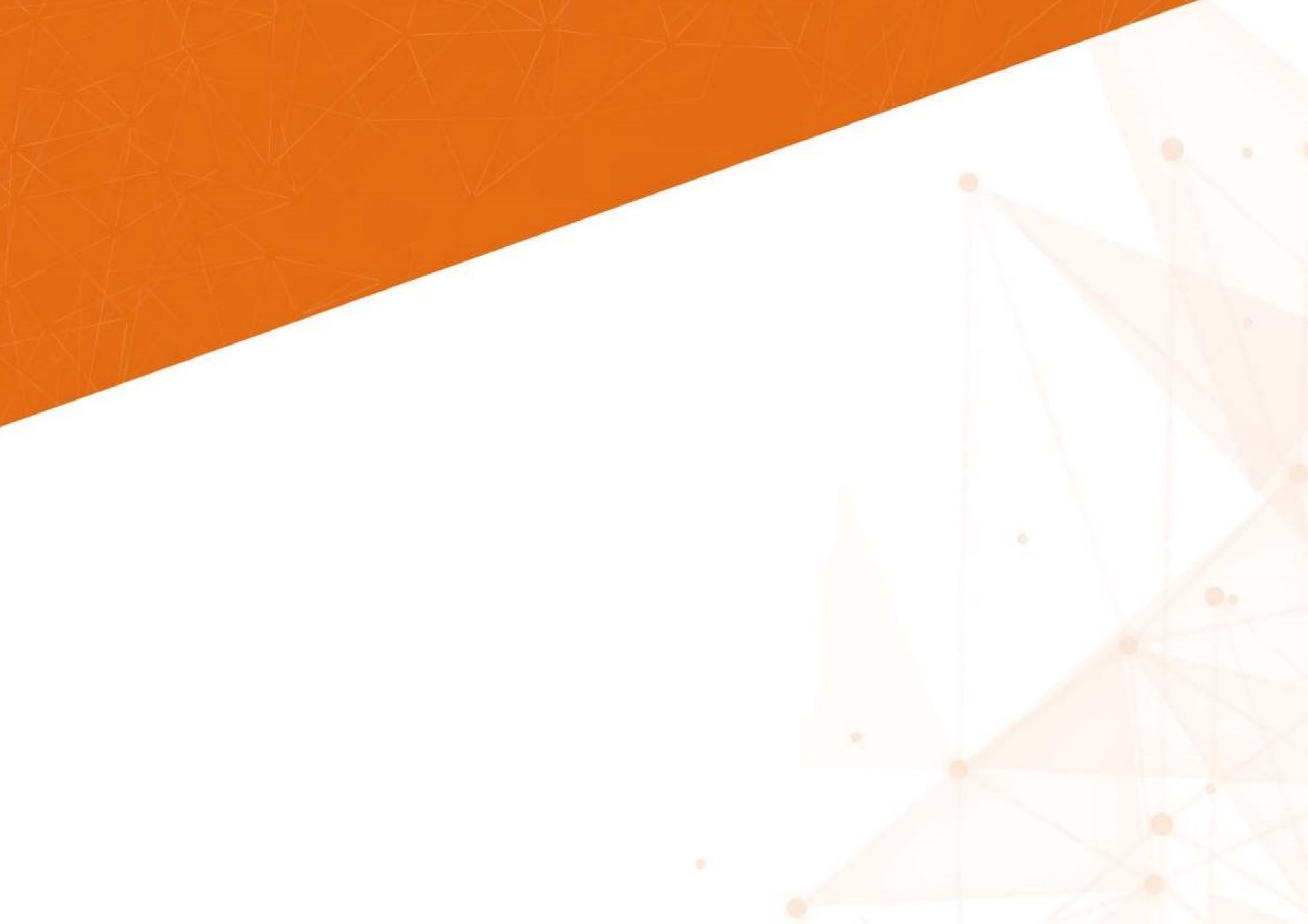 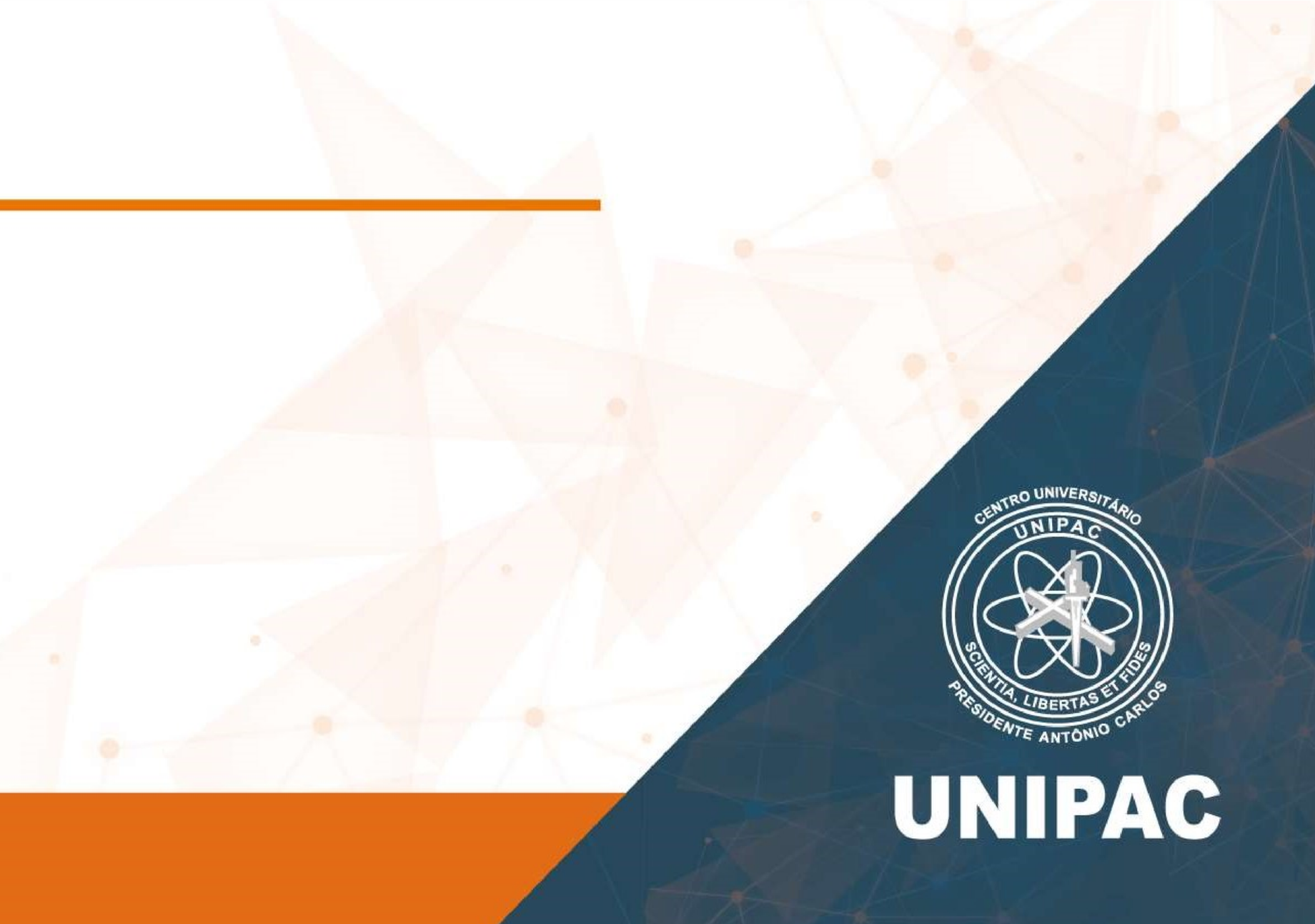 REGISTRO EVENTO EXTENSÃO ANO _________Exmo. Sr. Pró-Reitor, de Inovação e Desenvolvimento Socioeducacional.Encaminho-lhe a presente proposta de Atividade de Extensão Universitária, sob a coordenação do Professor _________________________________________________________, do Curso de _________________________ desta Faculdade, para fins de avaliação, aprovação e execução.Barbacena, _____ de ___________________ de _________Assinatura: __________________________________________________                      Diretor do UNIPAC ____________________________________________	Após análise da proposta de Atividade de Extensão Universitária intitulada _________________________________________________________________________________________________, esta Coordenação de Extensão é pela sua 	              (     ) APROVAÇÃOAPROVAÇÃO COM RESTRIÇÕES (listar abaixo) REPROVAÇÃO (justificar abaixo)Barbacena, _____ de ___________________ de _________Assinatura: __________________________________________________Coordenação de Extensão Visto do Pró-Reitor de Inovação e Desenvolvimento Socioeducacional, em _____/_____/_____Assinatura: __________________________________1. Identificação1. Identificação1.1. Atividade (título)1.2. ResponsávelProfessor:Titulação:  Especialista      Mestre      DoutorContatos (e-mail, telefone): Currículo lattes:1.3. CAMPUS1.4. Curso1.5. Público-Alvo1.6. Carga horária total2. Grande área: 3. Área temática: 4. Linha programática: 5. Resumo:6. Equipe envolvida6. Equipe envolvida6. Equipe envolvida6.1. Docentes6.1. Docentes6.1. DocentesNOMETITULAÇÃOCURSO6.2. Discentes6.2. Discentes6.2. DiscentesNOMECURSOPERÍODO6.3. Técnicos-administrativos6.3. Técnicos-administrativos6.3. Técnicos-administrativosNomeSetorFunção7. Recursos materiais7. Recursos materiais7.1. Equipamentos e materiais disponíveis na instituição7.1. Equipamentos e materiais disponíveis na instituiçãoESPECIFICAÇÃOQUANTIDADE7.2. Equipamentos e materiais não-disponíveis na instituição 7.2. Equipamentos e materiais não-disponíveis na instituição ESPECIFICAÇÃOQUANTIDADE7.3. Observações sobre equipamentos e materiais7.3. Observações sobre equipamentos e materiais8. Cronograma de execução8. Cronograma de execução8. Cronograma de execuçãoDATALOCALDESCRIÇÃO DA ATIVIDADEPROGRAMAÇÃO DO EVENTO para certificação colaboradoresNome do evento: PROGRAMAÇÃO DO EVENTO para certificação colaboradoresNome do evento: PROGRAMAÇÃO DO EVENTO para certificação colaboradoresNome do evento: PROGRAMAÇÃO DO EVENTO para certificação colaboradoresNome do evento: DataCarga horáriaTítulo da palestra/workshop/minicursos...Nome completo do realizador9. Encaminhamento10. Parecer do Coordenador de Extensão11. Homologação